2.1.5 Biological Membranes Mark SchemeOut of 48Section A C A C A DSection BQuestion 1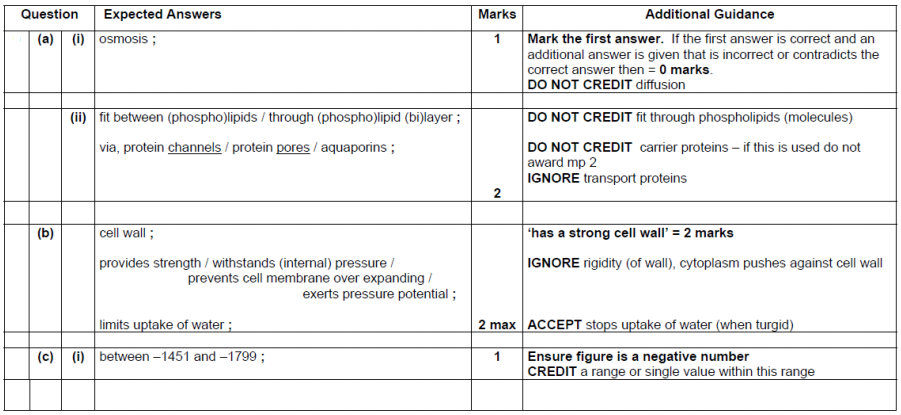 (ii) Graph:    RepeatableNote that the Practical Handbook states:Repeatability is the precision obtained when measurement results are produced over a short timescale by one person (or the same group) using the same equipment in the same place.Precision is the closeness of agreement between independent measurements obtained under the same conditions. It depends only on the distribution of random errors (i.e. the spread of measurements) and does not relate to the true value.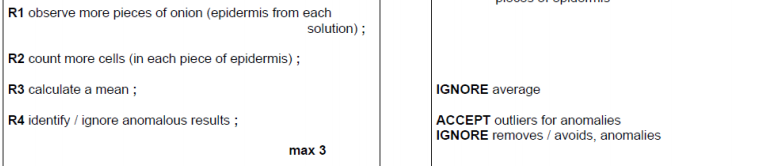 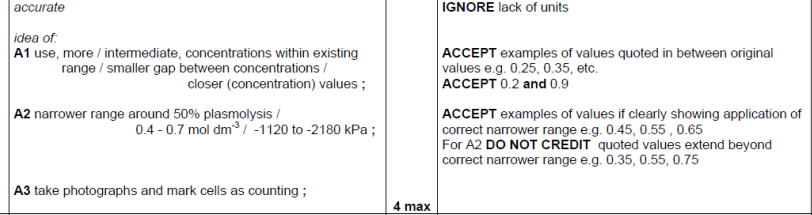 Question 2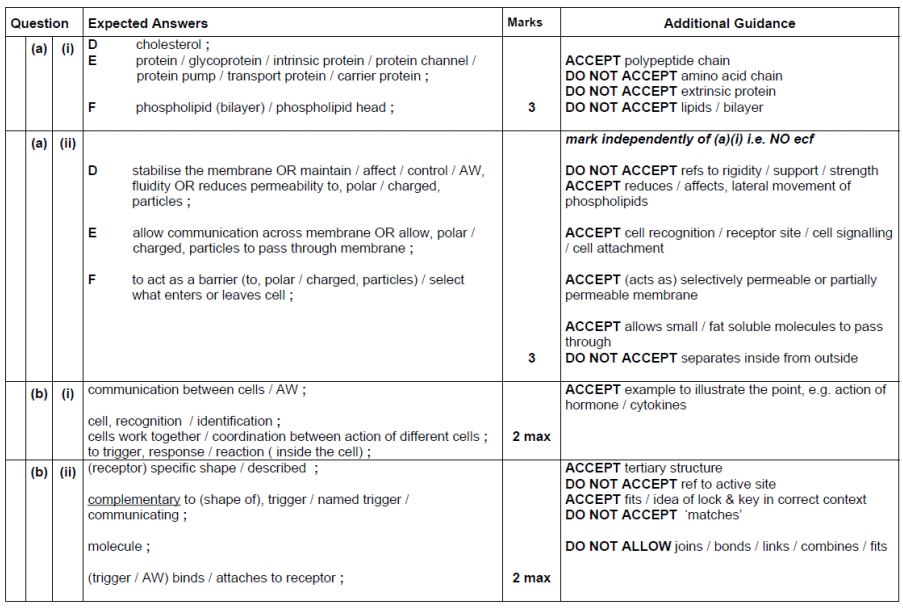 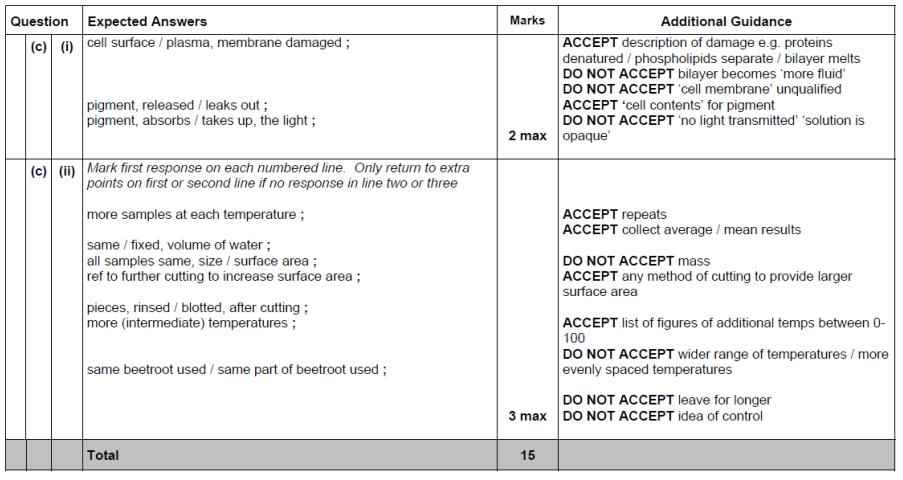 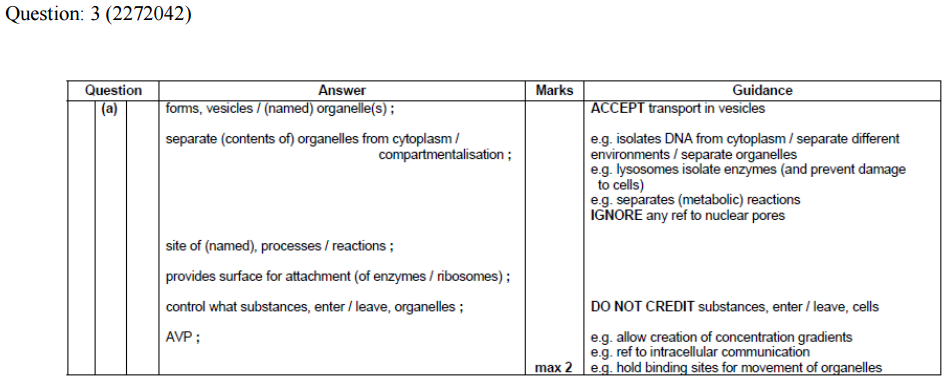 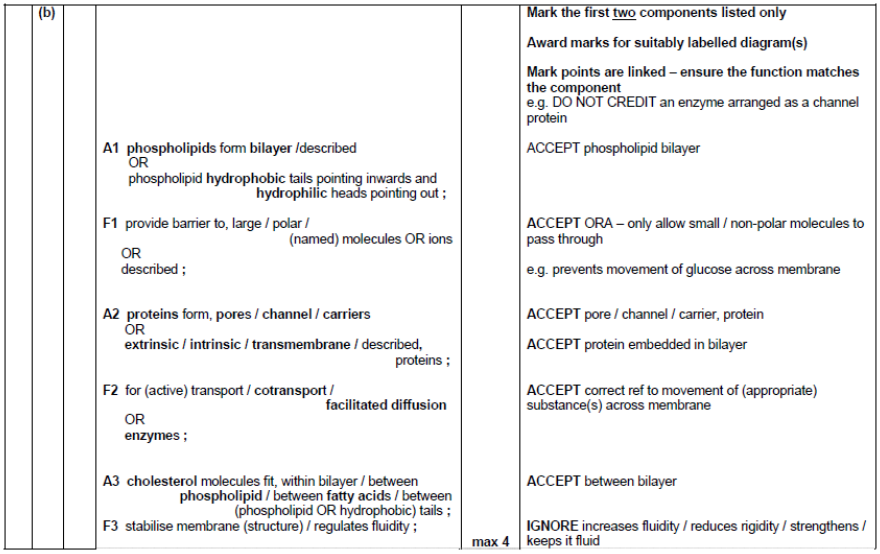 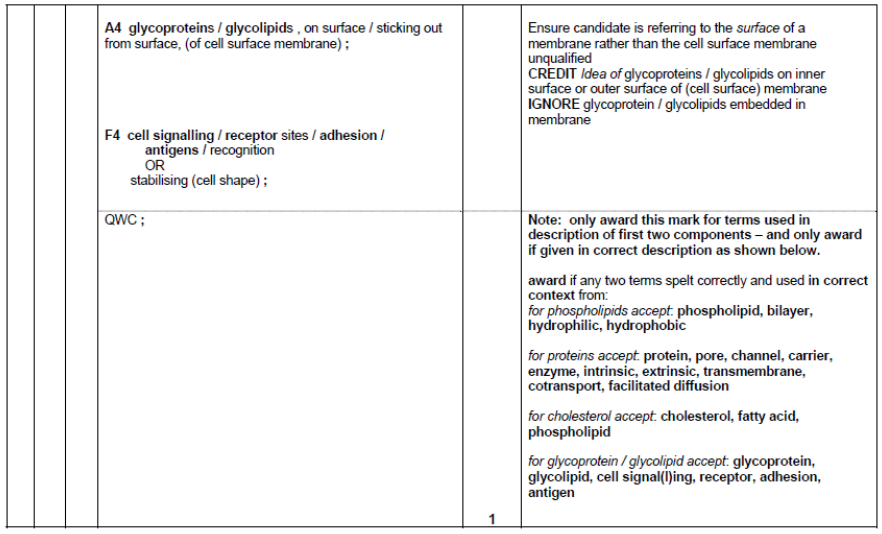 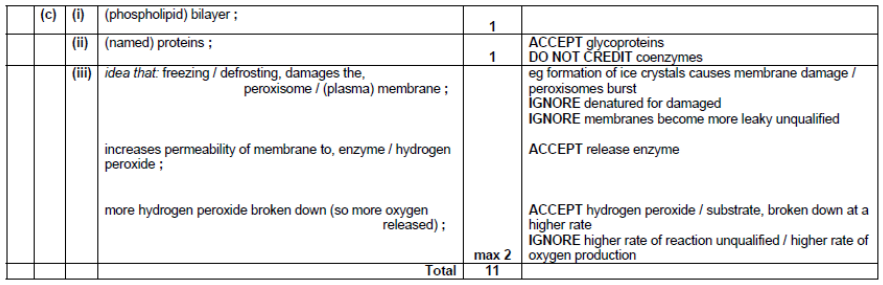 Water potential of sucrose on the x axis and percentage of cells plasmolysed on the y AND x axis with negative numbersBOTH axes correctly labelled with units as per headings in the tableScales equidistant AND graph of appropriate sizePoints plotted correctlyCurve of best fit correctly drawnCorrect water potential estimated from 50% plasmolysisALLOW plotting of sucrose concentration against percentage of cells plasmolysed if student has then looked up equivalent water potential.111111 (accept ecf from incorrect lobf)